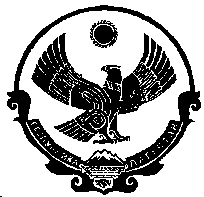 РЕСПУБЛИКА ДАГЕСТАНАДМИНИСТРАЦИЯ ГОРОДСКОГО ОКРУГА «ГОРОД КИЗИЛЮРТ» П О С Т А Н О В Л е н и е18.11.2021                                                                                                        № 435-ПО внесении изменений в постановление главы администрации МО «город Кизилюрт» от 05.10.2016 №833-П «Об утверждении схемы расположения нестационарных торговых объектов на территории МО «город Кизилюрт»В соответствии с Федеральным законом от 06 октября 2003 г. №131-ФЗ «Об общих принципах организации местного самоуправления в Российской Федерации», руководствуясь Уставом ГО «город Кизилюрт», рассмотрев представленные материалы о внесении изменений (дополнений) в схему размещения нестационарных объектов торговли на территории ГО «город Кизилюрт», постановляю: 1.Внести изменения (дополнения) в схему размещения нестационарных объектов торговли (киоски, ларьки и т.п.) на территории ГО «город Кизилюрт», утвержденную постановлением главы администрации МО «Город Кизилюрт» от 05.10.2016 №833-П «Об утверждении схемы расположения нестационарных торговых объектов на территории МО «город Кизилюрт»,  согласно приложению.2. Управлению делами администрации ГО «город Кизилюрт» разместить настоящее постановление на официальном сайте администрации ГО «город Кизилюрт» и опубликовать в газете «Кизилюртовские вести».Глава  городского округа  «город Кизилюрт»                    М.Ю. МагомедовДостоверность указанных в проекте постановления сведений, а также его законность подтверждаемУмагалов Ш.М. (директор МКУ АГиЗО) ___________________                  Согласовано: Патахов М.А. (1-й зам.главы ГО)________________________________Исаева А.С. (зам. главы адм.) ______________________________   Магомедов Б.А. (нач. отдела по ПИО и ПК) ________________Разослать: Отд.Арх- 2 экз; отд.экономики - 1 экз. 24.05.2021